بسمه تعاليلطفا موارد درخواستی را علامت زده  و یا در صورت داشتن پیشنهادی در قسمت مربوطه یادداشت و فایل را به صورت الکترونیک به دفتر تحصیلات تکمیلی ارسال نمایید.   عنوان رساله / پایان نامه  :   مقطع :    دکترا        ارشد  1. آیا پژوهش مربوطه از اولویت و ضرورت برخوردار است؟ در صورتی که پاسخ خیر است ، آیا میتواند در راستای اولویت های جدید گروه باشد؟                      بلی          خیر توضیح /پیشنهاد اصلاحی : ...................................................................................................................... 2. آیا عنوان تکراری است؟ در صورت پاسخ بلی عنوان مقاله و یا پایان نامه مشابه ذکر گردد.                     بلی                 خیر توضیح /پیشنهاد اصلاحی : ......................................................................................................................3. آیا عنوان از خلاقیت و نوآوری برخوردار است؟                      بلی               خیر توضیح /پیشنهاد اصلاحی : ......................................................................................................................4 . آیا عنوان قابلیت اجرا دارد ؟            بلی            خیر توضیح /پیشنهاد اصلاحی : ......................................................................................................................5 . عنوان انگلیسی با عنوان فارسی تطبیق دارد؟           بلی             خیر توضیح /پیشنهاد اصلاحی : ......................................................................................................................6. آیا حجم کار مطالعه، با مقطع تحصیلی دانشجو تناسب دارد؟           بلی                 خیر توضیح /پیشنهاد اصلاحی : ......................................................................................................................7. اهداف مطالعه  ( کلی / جزئی/ کاربردی) متناسب با عنوان طراحی شده است ؟           بلی               خیر توضیح /پیشنهاد اصلاحی : ......................................................................................................................8. آیا متدولوژی وابزار معرفی شده با عنوان مناسب است؟              بلی               خیر توضیح /پیشنهاد اصلاحی : ......................................................................................................................اظهار نظر کلی :.......................................................................................................................................................................................................................................................................................................................................................................................................................................................................................................................................................................................................................................................................................كد مدرك و شماره بازنگري: AE-FR-088/01چک لیست بررسی عناوین دکتری و ارشد تحصیلات تکمیلی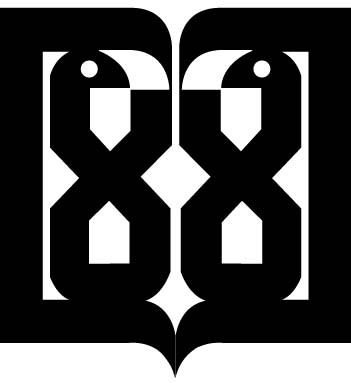 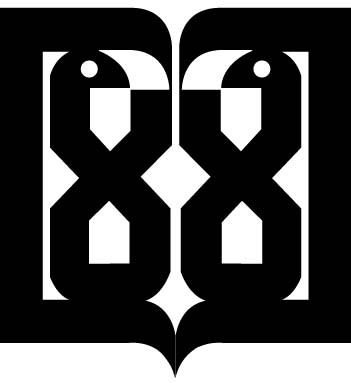 